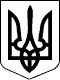 У К Р А Ї Н АСАМГОРОДОЦЬКА СІЛЬСЬКА РАДАВІННИЦЬКОЇ ОБЛАСТІ= сесія 8 скликання21 жовтня 2021 року                                                                село СамгородокР І Ш Е Н Н Я № = / = - 8Про розгляд заяви гр. Гнатенко Л.М. про відкриття торгової точки на власній земельнійділянці в с. Йосипівка.Розглянувши та обговоривши заяву жительки с. Йосипівка Гнатенко Людмили Миколаївни, керуючись ст. 30 Закону України «Про місцеве самоврядування в Україні», виконавчий комітет Самгородоцької сільської радиВИРІШИВ:Надати дозвіл гр. Гнатенко Людмилі Миколаївні на розміщення об’єкту  торгівлі на власній земельній ділянці площею 0,2500 га (кадастровий номер 0521482600:01:003:0297) за адресою: с. Йосипівка, вул. Т.Г. Шевченка65. Гр. Гнатенко Людмилі Миколаївні дотримуватись правил торгівлі, санітарно-гігієнічних норм та сплати податку за розміщення об’єкту торгівлі.Контроль за  виконанням  рішення покласти на постійну комісію з питань земельних відносин, природокористування, планування території, будівництва, архітектури, охорони пам’яток, історичного середовища та благоустрою.Сільський голова:                                  С. Я. Лановик